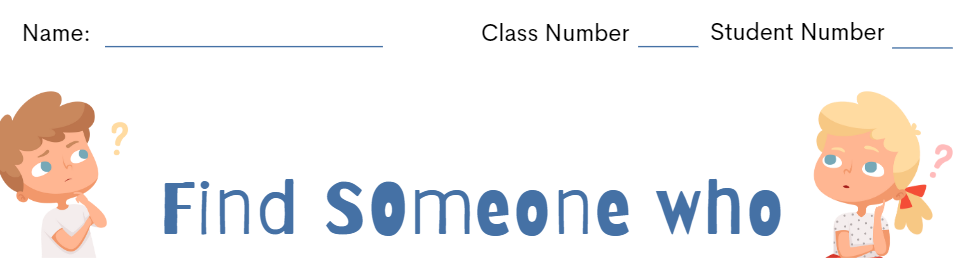 Find a classmate who matches each description. Write his/her name in the box.Ask your classmate the questions.Answer “Yes, I do.” or “No, I don’t.” If they answer “Yes, I do”, write their name in the box.Do you drink coffee every morning?______ is someone who is drinking coffee every morningDo you have TikTok?_______ is someone who has TikTokDo you hate spiders?_______ is someone who hates spidersDo you have a dog as a pet?_______ is someone who has a dog as a petDo you have a sister?________is someone who has a sisterDo you love travelling?________ is someone who loves travellingDo you love cake?________ is someone who loves cakesDo you love reading?________ is someone who loves readingDo you love music?_______ issomeone who loves musicDo you like cycling?______ is someone who likes cyclingDo you play the guitar?_____ is someone who plays the guitarDo you speak two languages?_______ is someone who speaks two languagesDo you play video games at night?________ is someone who plays video games at nightDo you eat bread every morning?______ issomeone who eats bread every morningDo you like math_______ is someone who likes mathDo you like sports?_______ is someone who likes sportsDo you love broccoli?_______ is someone who loves broccoliDo you love chicken?_______ is someone who loves chickenDo you walk to school?_______is someone who walks to schoolDo you love summer?_______is someone who loves summerDo you like anime?_______is someone who likes animeDo you have a brother?_______is someone who has a brotherDo you know how to whistle?_______is someone who knows how to whistleDo you like pizza?_______is someone who likes pizzaDo you like cooking?_______is someone who likes cooking